თბოენერგეტიკული დანადგარების განყოფილებარომან კენკიშვილიგანყოფილების უფროსი, მთავარი მეცნიერი თანამშრომელი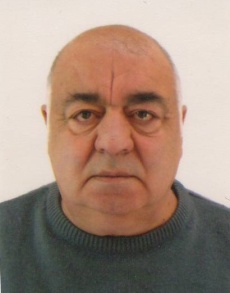                                                                          ლაბორატორიული კორპუსის I სართულიტელ: 577 19 00 54                                                          ელ. ფოსტა: r.kenkishvili@gmail.comდაბადების თარიღი:  08.05.1951 წ.განათლება:     2007-2009 - საქართველოს ტექნიკური უნივერსიტეტის              სატრანსპორტო და მანქანათმშენებლობის ფაკულტეტის დოქტორანტურა.                                 1968-1973 - საქართველოს პოლიტექნიკური ინსტიტუტის საავტომობილო-საგზაო ფაკულტეტი. სპეციალობა: შიგაწვის ძრავები, კვალიფიკაცია: ინჟინერ მექანიკოსი.სამეც./აკად.ხარისხი:    საინჟინრო მეცნიერებათა დოქტორი.თანამდებობა:               განყოფილების უფროსი, მთავარი მეცნიერი თანამშრომელი.შრომითი საქმიანობა:  2016-დან დღემდე - სსიპ რაფიელ დვალის მანქანათა მექანიკის  ინსტიტუტის თბოენერგეტიკული დანადგარების განყოფილების უფროსი, მთავარი მეცნიერი თანამშრომელი.2012-2016 - სსიპ რაფიელ დვალის მანქანათა მექანიკის ინსტიტუტის თბოენერგეტიკული დანადგარების განყოფილების უფროსი.1993-2012 – სსიპ რაფიელ დვალის მანქანათა მექანიკის ინსტიტუტის უფროსი მეცნიერი თანამშრომელი.1987-1993 – საქართველოს მეცნიერებათა აკადემიის მანქანათა მექანიკის ინსტიტუტის დიზელის ძრავების ფორსირების განყოფილების მეცნიერი თანამშრომელი.1975-1987–საქართველოს მეცნიერებათა აკადემიის მანქანათა მექანიკის ინსტიტუტის კარბურატორიანი ძრავების განყოფილების უმცროსი მეცნიერი თანამშრომელი.1973-1974 – სამთო-სასოფლო მექანიზმების საკავშირო სამეცნიერო ინსტიტუტის მცირე მექანიზაციის განყოფილების ინჟინერი.სამეცნიერო ინტერესები: თბოენერგეტიკული დანადგარები; ენერგიის ალტერნატიული წყაროები; დისტანციური მართვის სპეცდანიშნულების მანქანები;შერჩეული პუბლიკაციები:თ. ნატრიაშვილი, პ. დოლიძე, რ. კენკიშვილი, რ. დემეტრაშვილი, „Constructions for estimation of the military vehicles passability“, International Scientific Journal – “Problems of Mechanics” № 1(66), 2017, თბილისი, 2017, გვ. 15 – 23;რ. კენკიშვილი, პ. დოლიძე, გ. ჩაგელიშვილი, ს. საბაშვილი, „Hybrid type mini-mobile machine”, International Scientific Journal – “Problems of Mechanics” № 1(66), 2017, თბილისი,2017, გვ. 25 – 31;რ. კენკიშვილი, პ. დოლიძე, გ. ჩაგელიშვილი, ზ. მაისურაძე, “სასოფლო-სამეურნეო დანიშნულების მინიმობილური მანქანა”, III ქართულ-პოლონური საერთაშორისო სამეცნიერო-ტექნიკური კონფერენციის „სატრანსპორტო ხიდი ევროპა-აზია“ შრომები. აკაკი წერეთლის სახელმწიფო უნივერსიტეტი, ქუთაისი, 24-26.10.2017, გვ. 82 – 87;რ. მელქაძე, პ. დოლიძე, რ. კენკიშვილი, „ჩაისაგან კოფეინის გამოყოფა და მიღებული ნიმუშების იდენტიფიკაცია“, სამეცნიერო-რეფერირებადი ჟურნალი  „მეცნიერება და ტექნოლოგიები“ № 1(724). საგამომცემლო სახლი - „ტექნიკური უნივერსიტეტი“, თბილისი 2017, გვ. 26 – 32;რ. მელქაძე, პ. დოლიძე, რ. კენკიშვილი, „კოფეინის მიღების ახალი მეთოდი“, სამეცნიერო-რეფერირებადი ჟურნალი „მეცნიერება და ტექნოლოგიები“                        № 3(720). საგამომცემლო სახლი - „ტექნიკური უნივერსიტეტი“, თბილისი 2016, გვ. 39 – 44;პ. დოლიძე, რ. კენკიშვილი, ზ. მაისურაძე, ბ. მაზანიშვილი, გ. ბურდული. „სამხედრო დანიშნულების სატრანსპორტო საშუალებების საგამოცდო პოლიგონის გამავლობის უბნების საპროექტო სქემები“, სამეცნიერო-რეფერირებადი ჟურნალი „მეცნიერება და ტექნოლოგიები“ №1(718),                                         საგამომცემლო სახლი-„ტექნიკური უნივერსიტეტი“, თბილისი 2015, გვ.97 – 104;რ. მელქაძე, პ. დოლიძე, რ. კენკიშვილი, „Экспресс-метод тестирования кофеина“,  Materials of the XI International scientific and practical conference - "Scientific horizons-2015“. Science and Education LTD, Sheffield, England 2015,                    p p. 16-17;რ. კენკიშვილი, პ.დოლიძე, დ. ნიჟარაძე, ზ. მაისურაძე, „თვლიანი მობილური მანქანის გამავლობის გაუმჯობესების საშუალება“, სამეცნიერო-ტექნიკური ჟურნალი - „ტრანსპორტი და მანქანათმშენებლობა“ №3(28), გამომცემლობა - „ტრანსპორტი და მანქანათმშენებლობა“, თბილისი 2013, გვ. 45- 54;რ. კენკიშვილი, მ. ღლონტი, თ. ნატრიაშვილი, „ზღვის ტალღების ენერგიის გამოყენების პერსპექტივები“, „მეცნიერება და ტექნოლოგიები“, №7-9, თბილისი, 2010, გვ. 45- 48;რ. კენკიშვილი, თ. ნატრიაშვილი, დ. ნიჟარაძე, „შიგაწვის ძრავას გაზის კვების სისტემის მთავარი მადოზირებელი მოწყობილობის დამუშავება და გაანგარიშების მეთოდიკა“, „ნოვაცია“, №4, ქუთაისი, 2010, გვ. 11 – 15;ჯ. ჯავახიშვილი, რ. კენკიშვილი, თ. ნატრიაშვილი, „ნამუშევარ აირებში აზოტის ჟანგეულების კონცენტრაციის შემცირების შესაძლებლობების კვლევა აირცვლის პროცესის რეგულირებით“, „ტრანსპორტი და მანქანათმშენებლობა“, №4, თბილისი, 2009, გვ. 108 -115;თ. ნატრიაშვილი, რ. კენკიშვილი, „გაზოდიზელური ციკლით მომუშავე დიზელის ძრავას კვების სისტემის დამუშავება“, „ტრანსპორტი და მანქანათმშენებლობა“, № 4, თბილისი, 2009, გვ. 103 – 108;თ. ნატრიაშვილი, რ. კენკიშვილი, „შიგაწვის ძრავების ეკოლოგიური მაჩვენებლების გამზომი სისტემა“, საქართველოს საინჟინრო სიახლეები. №3. თბილისი, 2004, გვ. 86 -91;რ. კენკიშვილი, გ. ჭანტურია, ჯ. ჯავახიშვილი, „გაზოდიზელური ციკლით მომუშავე ენერგეტიკული დანადგარის კვებისა და მართვის საკითხები“, საერთაშორისო კონფერენცია "მართვისა და ენერგეტიკის პრობლემები". შრომათა კრებული, თბილისი, 2004;რ.კენკიშვილი, ზ. ტაბატაძე, გ.ფოცხიშვილი, გ. ჭანტურია, „საქართველოს სახმელეთო სატრანსპორტო საშუალებათა გაზიფიკაცია“, სამეცნიერო-პრაქტიკული კონფერენცია "საქართველოს რკინიგზის განვითარების თანამედროვე პრობლემები". შრომების კრებული. თბილისი, 2004.გამოგონებები, პატენტები:აირდიზელის ძრავას კვების სისტემა. საქართველოს ინტელექტუალური საკუთრების ეროვნული ცენტრი "საქპატენტი". U1151-2003;შიგაწვის ძრავას მუშაობის ხერხი და შიგაწვის ძრავა. საქართველოს ინტელექტუალური საკუთრების ეროვნული ცენტრი "საქპატენტი". P2193-1998;შიგაწვის ძრავას კვების ხერხი და მოწყობილობა. საქართველოს ინტელექტუალური საკუთრების ეროვნული ცენტრი "საქპატენტი". P1714-1994;იძულებითი უქმი სვლის ეკონომაიზერი. საქართველოს ინტელექტუალური საკუთრების ეროვნული ცენტრი "საქპატენტი". P1715-1994;ძრავას გამშვები და უქმი სვლის მოწყობილობა. საქართველოს ინტელექტუალური საკუთრების ეროვნული ცენტრი "საქპატენტი". P2277-1994.სამეცნიერო ფორუმებში (კონფერენციებში) მონაწილეობა:III ქართულ-პოლონური საერთაშორისო სამეცნიერო-ტექნიკური კონფერენცია  „სატრანსპორტო ხიდი ევროპა-აზია“. მოხსენება - სასოფლო-სამეურნეო დანიშნულების მინი მობილური მანქანა. აკაკი წერეთლის სახელმწიფო უნივერსიტეტი, ქუთაისი, 2017;საერთაშორისო სამეცნიერო კონფერენცია - „ეკოლოგიურად სუფთა პროდუქტების წარმოების თანამედროვე ტექნოლოგიები სოფლის მეურნეობის მდგრადი   განვითარებისათვის“. მოხსენება - მცენარეული ნედლეულიდან ბიოლოგიურად აქტიური ნივთიერებების ექსტრაგირების არატრადიციული ტექნოლოგიები. საქართველოს სოფლის მეურნეობის მეცნიერებათა აკადემია, თბილისი, საქართველო, 2016;XI სამეცნიერო და პრაქტიკული საერთაშორისო კონფერენცია - "სამეცნიერო ჰორიზონტები-2015". მოხსენება - კოფეინის ტესტირების ექსპრესმეთოდი. შპს"მეცნიერება და განათლება", შეფილდი, ინგლისი, 2015;საერთაშორისო კონფერენცია - "საავტომობილო და სატრაქტორო ძრავების ჩაბერვა". მოხსენება - გაზოდიზელური ციკლით მომუშავე საავტომობილო დიზელის  კვების სისტემა. ქ. პროტვინო, რუსეთის ფედერაცია, 2009;საერთაშორისო კონფერენცია - "მართვისა და ენერგეტიკის პრობლემები". მოხსენება - გაზოდიზელური ციკლით მომუშავე ენერგეტიკული დანადგარის კვებისა და მართვის საკითხები. თბილისი, 2004; სამეცნიერო-პრაქტიკული კონფერენცია - "საქართველოს რკინიგზის განვითარების თანამედროვე პრობლემები". მოხსენება - საქართველოს სახმელეთო სატრანსპორტო საშუალებათა გაზიფიკაცია. თბილისი, 2004.   დამატებითი ინფორმაცია:სსიპ რაფიელ დვალის მანქანათა მექანიკის ინსტიტუტის სამეცნიერო საბჭოს წევრი.